Egység neve:_____________________________________________________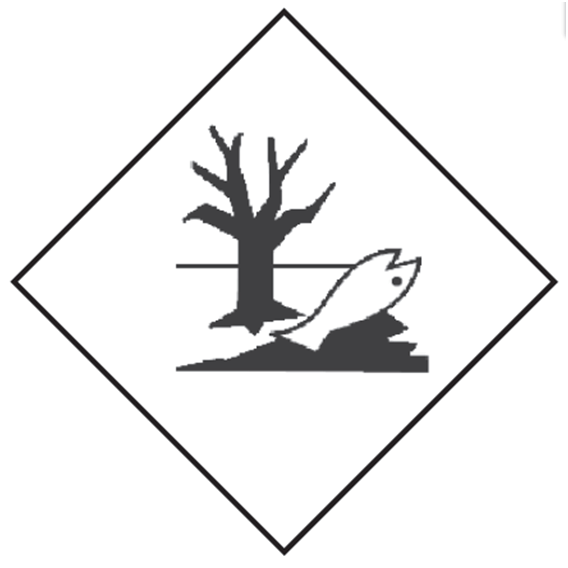 Veszélyes HulladékA hulladék megnevezése: Halogén mentes oldószer keverék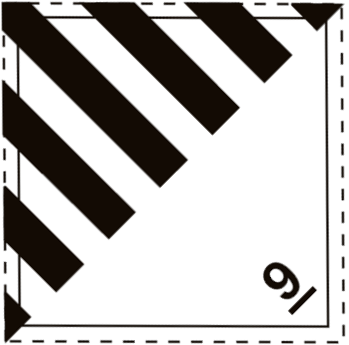                              EWC: 14 06 03*    UN 3082